第六届全国应用型人才综合技能大赛 “匠心·青春梦”大学生职场装创意设计大赛比赛说明一、关于大赛：本届“匠心 青春梦”大学生职场装创意设计大赛属于全国应用型人才技能大赛科目之一。由于疫情原因，本届大赛采用线上评选的形式，由专家评审与线上网友投票数相结合进行评选。大赛宗旨在于通过大赛激发在校大学生的创新思维和动手能力，为大学生创业和就业奠定基础。二、选题说明  围绕“打造魅力职场人”这一命题展开设计，体现当代职场人在职业生涯不同场合中的魅力与风采。选题分为三个系列：职场套装系列、商务休闲系列、职场连衣裙系列。作品要求如下：（一）三个系列任选其一，主题明确，系列感强，每一系列包含4套作品；（二）突出实用性，设计作品具有市场推广价值；（三）造型流畅，结构合理，符合人体特征；（四）与所提交的效果图的设计思路及款式准确一致。系列一：职场套装系列场景场景：职场人员求职应聘、日常通勤及出席正式商务场合的着装。风格：知性、严谨、稳重的正装风格。款式：男女套装。系列二：商务休闲系列场景场景：职场人员轻松时尚的出行装。风格：都市感、轻松、时尚，杜绝运动及街头风格。款式：男女装单品组合。系列三：职场连衣裙系列场景：职场人员正式商务场合及商务晚宴时的着装。风格：高贵、优雅。款式：女士中西式礼服连衣裙。三、参赛与报名（一）大赛为作品赛，参赛者以提交作品的形式参赛，每个队伍不超过三名学生队员和两位指导教师。各院校自行注册申请院校报名账号，具体步骤详见大赛官网参赛流程（往届院校参赛账号仍可继续使用）。参赛人员要求：以服装及相关专业的院校师生为参赛主体，吸收企业与社会专业技术人员参赛。（二）参赛队在指定时间内按要求完成作品的设计与制作，并将作品的详细资料及相关文档以压缩包的形式发送到组委会指定邮箱（），压缩包以“职场装大赛—院校名称—队伍编号—作品名称”的格式命名。同时将作品的相关图片及简要说明上传大赛官网（http://www.uec.org.cn/），以供网络投票环节使用。由专家评审委员会对参赛队伍提交的作品进行评审，并公布获奖队伍名单。（三）每个参赛团队，限定一个系列作品参赛，一个学生只能参加一个队伍，一名指导教师最多指导三支队伍。（四）参赛作品必须保证原创性，不违反任何中华人民共和国的有关法律，不侵犯任何第三方之其他权利，一经发现或经权利人指出，主办方将取消其参赛资格。四、比赛说明本赛事分为两个环节：作品设计与制作(70分)及网络投票（30分）。（一）作品设计与制作1.作品提交内容包括：（1）作品申报表（2）参赛作品设计图彩色设计系列效果图一张（JPEG格式）、设计说明（A4尺寸、WORD格式）、涉及印花和刺绣图案的同时提交1:1矢量图文件。（3）参赛作品短视频2个短视频一：时长一分钟内的模特动态展示视频，内容应表现出参赛系列的4套成衣作品。短视频二：时长一分钟内的视频，内容为参赛作品的精彩细节及精彩手工制作过程。（二）制作要求1.工艺要求：（1）外观干净整洁、没有脏污；（2）做工精致、车线平整、不起皱、不扭曲；（3）领子、口袋等细节部位要平服规整；（4）条格面料在接缝处应对接美观；（5）制作必须完整。2.规格要求：（1）女装以净规格165/84A的模特为基准；（2）男装以净规格180/96A的模特为基准。2.网络投票 2020年10月9日9：00-12月15日15:00，请关注微信公众号为自己喜爱的作品投票。评审委员会将在投票结束后按投票的数量计算分数。五、奖项设置本项赛事设全国一、二、三等奖若干名（视实际参赛规模而定），并根据各校报名和获奖情况，面向各组织单位颁发组织奖，面向指导老师颁发优秀指导教师奖等。六、附注1.大赛流程提交回执：2020年9月30日-11月20日在线报名：2020年9月30日-11月30日作品提交：20120年10月9日-12月4日网络投票：2020年10月9日9：00-12月15日15:00作品评审：2020年 12月5日-12月17日奖项公示：2020年12月18日2.联系方式联系人：孟老师   张老师电话：17526574748  18600686728 邮箱：zhiyezhuangdasai@163.com及时了解岗位证书、产教融合、就业创业、大赛动态，请扫描下方二维码。岗位认证          就业创业平台         大赛动态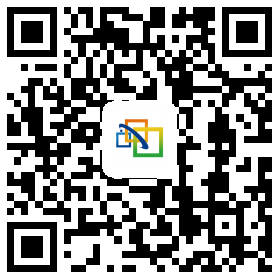 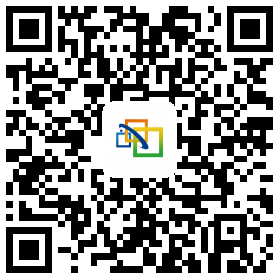 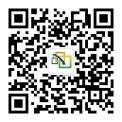 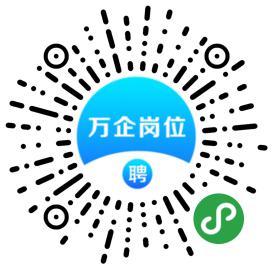 附件一“匠心·青春梦”大学生职场装创意设计作品申报表学校单位名称学校单位名称学校单位名称（此处加盖院系公章）（此处加盖院系公章）（此处加盖院系公章）选题名称选题名称选题名称例如： 系列一  职场套装系列场景例如： 系列一  职场套装系列场景例如： 系列一  职场套装系列场景队伍编号队伍编号队伍编号作品名作品名作品名参赛队员参赛队员参赛队员（不超过三人，按实际顺序填写）（不超过三人，按实际顺序填写）（不超过三人，按实际顺序填写）指导教师指导教师指导教师（不超过二人，按实际顺序填写）（不超过二人，按实际顺序填写）（不超过二人，按实际顺序填写）联系方式联系方式联系人座 机联系方式联系方式手  机邮 箱作品简介（字数不超过500字）（字数不超过500字）（字数不超过500字）（字数不超过500字）（字数不超过500字）设计理念（字数不超过1000字）（字数不超过1000字）（字数不超过1000字）（字数不超过1000字）（字数不超过1000字）注